_____________________________ (Ime i prezime)_______________________________(Točna adresa)Zagreb, ______________________________ZAMOLBAZA IZDAVANJE DUPLIKATA – PRIJEPISA SVJEDODŽBE			_________________________________________	(Vlastoručni potpis)	                                                                                                   _________________________________________	(Broj osobne iskaznice)NAPOMENA: Na temelju Odluke Školskog odbora izrada duplikata i prijepisa naplaćuje se 15,00 €.Poništenje u NN za duplikat svjedodžbe.Osobe koje nisu u mogućnosti osobno zatražiti ili doći po duplikat/prijepis svjedodžbe trebaju podnositelju zamolbe, odnosno osobi koja će podići duplikat/prijepis dati ovjerenu punomoć.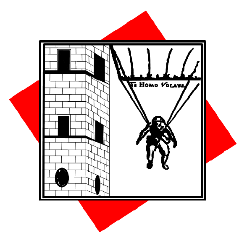 STROJARSKA TEHNIČKA ŠKOLA FAUSTA VRANČIĆA, Avenija Marina Držića 14Tel.: 01 6118 713, 01 6153 030, 01 6153 040,  01 6152 958;     Fax: 01 6192 571Web: www.stsfv.eu           E-mail: info@stsfv.hrIme i prezime (za udane i djevojačko prezime)Mjesto i država rođenjaDatum rođenjaOIBDržavljanstvoGodina upisa u školuGodina završetka obrazovanjaZanimanje koje ste stekli obrazovanjemSvjedodžba za koju tražite duplikat/prijepis